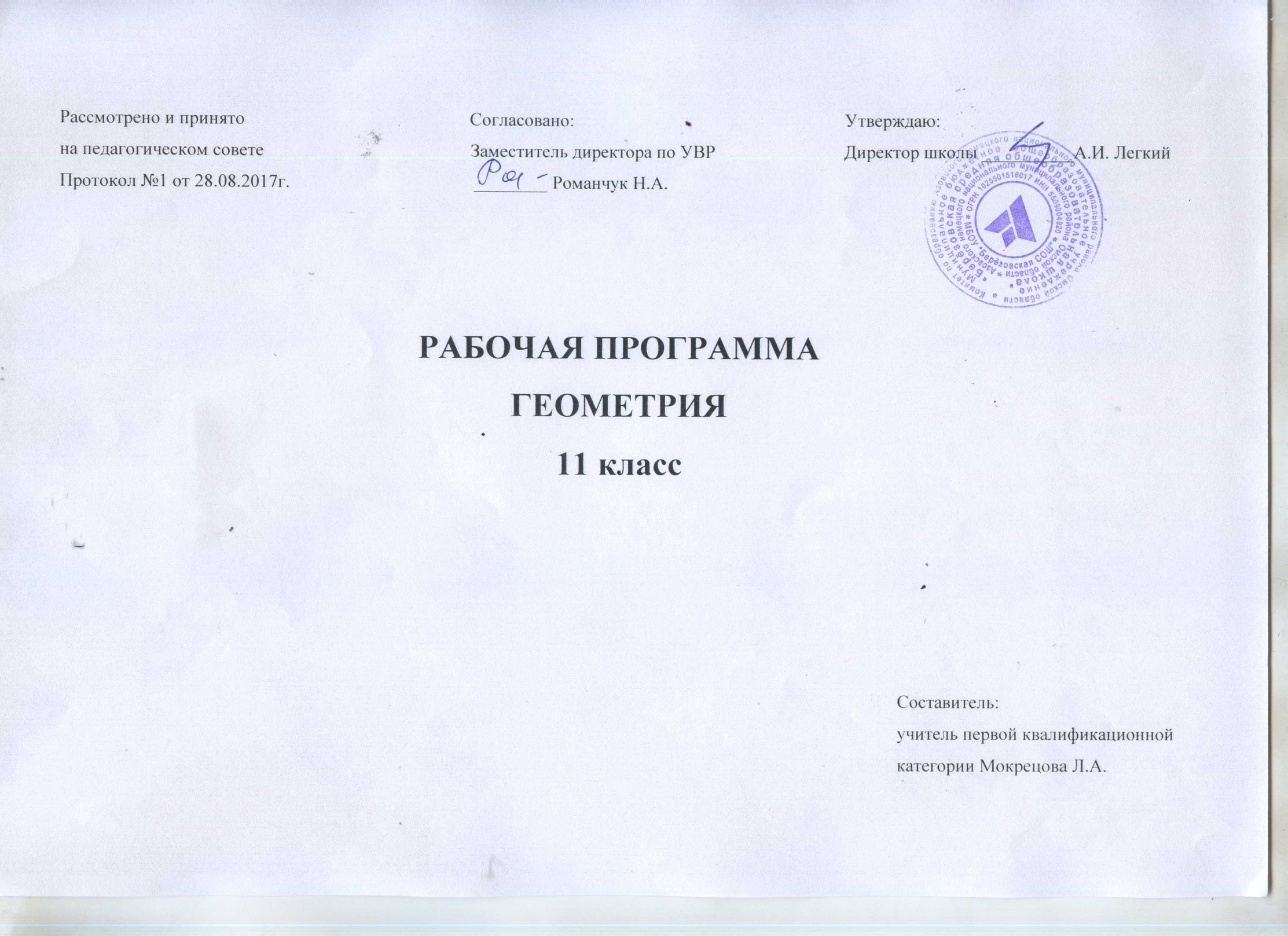 Рассмотрено и принято                                                 Согласовано:                                                           Утверждаю:на педагогическом совете                                             Заместитель директора по УВР                            Директор школы __________А.И. ЛегкийПротокол №1 от 28.08.2017г.                                        ________ Романчук Н.А.РАБОЧАЯ ПРОГРАММАГЕОМЕТРИЯ11 класс                                                                                                                                                                                      Составитель:                                                                                                                                                                                       учитель первой квалификационной                                                                                                                                                                                      категории Мокрецова Л.А.ПОЯСНИТЕЛЬНАЯ ЗАПИСКАГеометрия 11 классНормативно-правовые документы.Настоящая программа по геометрии для 10 класса составлена на основе Федерального компонента Государственного стандарта среднего(полного) общего образования , примерной программы для общеобразовательных учреждений по геометрии к УМК  для 10-11 классов (составитель Бурмистрова Т. А.– М: «Просвещение», 2010. – с. 33-36). ООП ООО МБОУ «Берёзовская СОШ», учебный план на 2017 -2018 учебный год.Рабочая программа конкретизирует содержание предметных тем образовательного стандарта и показывает распределение учебных часов по разделам курса. Согласно федеральному базисному учебному плану для образовательных учреждений Российской Федерации на изучение геометрии в 10 классе отводится 68 часов из расчёта 2 часа в неделю. Рабочая программа по геометрии для 10  класса рассчитана на это же количество часов.Общая характеристика учебного предмета:При изучении курса математики  продолжается и получает развитие содержательная линия: «Геометрия». В рамках указанной содержательной линии решаются следующие задачи:изучение свойств  пространственных тел, формирование умения применять полученные знания для решения практических задач;совершенствование интеллектуальных и речевых умений путём обогащения математического языка;развития математического мышления.ЦелиИзучение математики в старшей школе  направлено на достижение следующих целей: формирование представлений о математике как универсальном языке науки, средстве моделирования явлений и процессов, об 	идеях и методах математики; развитие логического мышления, пространственного воображения, алгоритмической культуры, критичности мышления на уровне, 	необходимом для обучения в высшей школе по соответствующей специальности, в будущей профессиональной деятельности;овладение математическими знаниями и умениями, необходимыми в повседневной жизни, для изучения школьных естественнонаучных дисциплин на базовом уровне, для получения образования в областях, не требующих углубленной математической подготовки;воспитание средствами математики культуры личности: отношения к математике как части общечеловеческой культуры: знакомство с историей развития математики, эволюцией математических идей, понимания значимости математики для общественного прогресса.Обще учебные умения, навыки и способы деятельностиВ ходе освоения содержания геометрического образования учащиеся овладевают разнообразными способами деятельности, приобретают и совершенствуют опыт:-построения и исследования математических моделей для описания и решения прикладных задач, задач из смежных дисциплин; -выполнения и самостоятельного составления алгоритмических предписаний и инструкций на математическом материале;- выполнения расчетов практического характера; -использования математических формул и самостоятельного составления формул на основе обобщения частных случаев и эксперимента;-самостоятельной работы с источниками информации, обобщения и систематизации полученной информации, интегрирования ее в личный опыт;-проведения доказательных рассуждений, логического обоснования выводов, различения доказанных и недоказанных утверждений, аргументированных и эмоционально убедительных суждений;-самостоятельной и коллективной деятельности, включения своих результатов в результаты работы группы, соотнесение своего мнения с мнением других участников учебного коллектива и мнением авторитетных источников. Задачи курса геометрии:систематическое изучение свойств геометрических тел в пространстве;формирование умения применять полученные знания для решения практических задач, проводить доказательные рассуждения , логически обосновывать выводы для изучения школьных естественно- научных дисциплин на базовом уровне.ОСНОВНОЕ СОДЕРЖАНИЕ1.Векторы в пространстве(6 ч.)Понятие вектора в пространстве. Сложение и вычитание векторов. Умножение вектора на число. Компланарные векторы.Цель: закрепить известные учащимся из курса планиметрии сведения о векторах и действиях над ними, ввести понятие компланарных векторов в пространстве и рассмотреть вопрос о разложении любого вектора по трем некомпланарным векторам.Основные определения, относящиеся к действиям над векторами в пространстве, вводятся так же, как и для векторов на плоскости. Поэтому изложение этой части материала является достаточно сжатым. Более подробно рассматриваются вопросы, характерные для векторов в пространстве: компланарность векторов, правило сложения параллелепипеда трех некомпланарных векторов, разложение вектора по трем некомпланарным векторам.2. Метод координат в пространстве. Движения (15 ч).Прямоугольная система координат в пространстве. Расстояние между точками в пространстве. Векторы в пространстве. Длина вектора. Равенство векторов. Сложение векторов. Умножение вектора на число. Координаты вектора. Скалярное произведение векторов. Цель: введение понятие прямоугольной системы координат в пространстве; знакомство с координатно-векторным методом  решения задач, сформировать у учащихся умения применять координатный и векторный методы к решению задач на нахождение длин отрезков и углов между прямыми и векторами в пространстве. В ходе изучения темы целесообразно использовать аналогию между рассматриваемыми понятиями на плоскости и в пространстве. Это поможет учащимся более глубоко и осознанно усвоить изучаемый материал, уяснить содержание и место векторного и координатного методов в курсе геометрии2.Цилиндр, конус, шар (16 ч)Основные элементы сферы и шара. Взаимное расположение сферы и плоскости. Многогранники, вписанные в сферу. Многогранники, описанные около сферы. Цилиндр и конус. Фигуры вращения. Цель: дать учащимся систематические сведения об основных видах тел вращения.   Изучение круглых тел (цилиндра, конуса, шара) завершает изучение системы основных пространственных геометрических тел. В ходе знакомства с теоретическим материалом темы значительно развиваются пространственные представления учащихся: круглые тела рассматривать на примере конкретных геометрических тел, изучать взаимное расположение круглых тел и плоскостей (касательные и секущие плоскости), ознакомить с понятиями описанных и вписанных призм и пирамид. Решение большого количества задач позволяет продолжить работу по  формированию логических и графических умений.В данной теме обобщаются сведения из планиметрии об окружности и круге, о взаимном расположении прямой и окружности,  о вписанных и описанных окружностях. Здесь учащиеся знакомятся с основными фигурами вращения, выясняют их свойства, учатся их изображать и решать задачи на фигуры вращения. Формированию более глубоких представлений учащихся могут служить задачи на комбинации многогранников и фигур вращения.3. Объем и площадь поверхности (17 ч).Понятие объема и его свойства. Объем цилиндра, прямоугольного параллелепипеда и призмы. Принцип Кавальери. Объем пирамиды. Объем конуса и усеченного  конуса. Объем шара и его частей. Площадь поверхности многогранника, цилиндра, конуса, усеченного конуса. Площадь поверхности шара и его частей.Цель: продолжить систематическое изучение многогранников и тел вращения в ходе решения задач на вычисление их объемов. Понятие объема вводить по аналогии с понятием площади плоской фигуры и формулировать основные свойства объемов.Существование и единственность объема тела в школьном курсе математики приходится принимать без доказательства, так как вопрос об объемах принадлежит, по существу, к трудным разделам высшей математики. Поэтому нужные результаты устанавливать, руководствуясь больше наглядными соображениями. Учебный материал главы в основном должен усвоиться в процессе решения задач.Изучение объемов обобщает и систематизирует материал планиметрии о площадях плоских фигур. При выводе формул объемов используется принцип Кавальери. Это позволяет чисто геометрическими методами, без использования интеграла или предельного перехода, найти объемы основных пространственных фигур, включая объем шара и его частей. Практическая направленность этой темы определяется большим количеством разнообразных задач на вычисление объемов и площадей поверхностей.Повторение (14ч.)Цель: повторить и обобщить знания и умения, учащихся через решение задач по следующим темам: метод координат в пространстве; ногогранники; тела вращения; объёмы многогранников и тел вращенияУчебно-тематический планна  I  ,  II  полугодие  2017/2018 учебного годаПредмет: геометрия   Классы: 11 Количество часов: всего 68, в неделю 2 часаПрограмма: ГосударственнаяКоличество контрольных работ:3Количество зачётов: 4Базовый учебник: Геометрия 10-11 класс: учебник для общеобразовательных учреждений / Л.С. Атанасян, В.Ф. Бутузов, С.Б. Кадомцев и др. – 17-е изд. - М.: Просвещение, 2016гФормы организации учебного процесса:индивидуальные, групповые, индивидуально-групповые, фронтальные, классные и внеклассные.Формы контроля:Самостоятельная работа, контрольная работа, работа по карточкам, тесты, зачётыТехнические средства обучения: проектор, ноутбукПРИНЯТЫЕ СОКРАЩЕНИЯ В КАЛЕНДАРНО-ТЕМАТИЧЕСКОМ ПЛАНИРОВАНИИРАБОЧАЯ ПРОГРАММА УЧЕБНОГО КУРСА ПО ГЕОМЕТРИИ. 11 КЛАССКалендарно-тематическое планированиеТРЕБОВАНИЯ К УРОВНЮ ПОДГОТОВКИ  выпускниковВ результате изучения математики (геометрии) на базовом уровне ученик должензнать/пониматьзначение математической науки для решения задач, возникающих в теории и практике; широту и в то же время ограниченность применения математических методов к анализу и исследованию процессов и явлений в природе и обществе;значение практики и вопросов, возникающих в самой математике, для формирования и развития математической науки; историю возникновения и развития геометрии;универсальный характер законов логики математических рассуждений, их применимость во всех областях человеческой деятельности;уметьраспознавать на чертежах и моделях пространственные формы; соотносить трехмерные объекты с их описаниями, изображениями;описывать взаимное расположение прямых и плоскостей в пространстве, аргументировать свои суждения об этом расположении;анализировать в простейших случаях взаимное расположение объектов в пространстве;изображать основные многогранники и круглые тела; выполнять чертежи по условиям задач; строить простейшие сечения куба, призмы, пирамиды;решать планиметрические и простейшие стереометрические задачи на нахождение геометрических величин (длин, углов, площадей, объемов);использовать при решении стереометрических задач планиметрические факты и методы;проводить доказательные рассуждения в ходе решения задач;использовать приобретенные знания и умения в практической деятельности и повседневной жизни для:исследования (моделирования) несложных практических ситуаций на основе изученных формул и свойств фигур;вычисления объемов и площадей поверхностей пространственных тел при решении практических задач, используя при необходимости справочники и вычислительные устройства. Учебно-методический комплект:1. Программы по геометрии к учебнику 10-11. Автор Атанасян Л.С., В. Ф. Бутузов, С. Б. Кадомцев и др. (Составитель сборника  программ: Т. А .Бурмистрова. «Просвещение», 2010)2. Геометрия, учеб. для 10-11 кл./ [Л.С. Атанасян, В.Ф. Бутузов, С.Б. Кадомцев и др.] – 16-е изд. – М.: Просвещение, 2016 3. Геометрия: рабочая тетрадь для 11 кл. /Л. С. Атанасян, В.Ф. Бутузов, Ю.А. Глазков, И.И. Юдина. – М.: Просвещение, 20164. Зив Б.Г. Геометрия: Дидактические материалы для 11 класса/ Б.Г. Зив, В.М. Мейлер. – М.: Просвещение, 20165. Изучение геометрии в 10-11 классах: методические рекомендации: кн. для учителя/ С.М. Саакян, В.Ф. Бутузов]- М.: Просвещение, 20146. Смирнов В.А. Планиметрия: пособие для подготовки к ЕГЭ/ Под ред. И.В. Ященко и А.В. Семёнова. – М.: МЦНМО, 20147. Смирнов В.А. Стереометрия: пособие для подготовки к ЕГЭ/ Под ред. И.В. Ященко и А.В. Семёнова. – М.: МЦНМО, 20148. Смирнов В.А. ЕГЭ. Математика. Задача С2. Геометрия. Стереометрия./Под ред. А.Л. Семенова и И.В. Ященко. - М.: МЦНМО, 20149. Гордин Р.К. ЕГЭ. Математика. Задача С4. Геометрия. Планиметрия./Под ред. А.Л. Семенова и И.В. Ященко. - М.: МЦНМО, 201410. Смирнов В.А. Стереометрия. задача В9: рабочая тетрадь для подготовки к ЕГЭ/ Под ред. И.В. Ященко и А.В. Семёнова. – М.: МЦНМО, 201611. ФИПИ. ЕГЭ по математике (базовый уровень), под редак. И.В. Ященко, М., «Национальное образование» ,201712.ФИПИ. ЕГЭ по математике (профильный уровень), под редак. И.В. Ященко, М., «Национальное образование» 2017гТексты контрольных работ взяты из методической литературы:  Программы общеобразовательных учреждений. Геометрия. 10-11 классы. Составитель Бурмистрова Т. А. – М.: Просвещение, 2010.Планирование составлено в соответствии Федерального компонента государственного стандарта основного общего образования и программы общеобразовательных учреждений.№ п/пНаименование разделов и темВсего часовКонтрольные работыЗачёты1Векторы в пространстве.6-12Метод координат в пространстве.15 113Цилиндр, конус, шар16114Объемы тел17 ч115Заключительное повторение при подготовке к итоговой аттестации по геометрии14Итого:68-Тип урокаФорма контроляУОНМ – урок ознакомления с новым материаломМД – математический диктантУЗИМ – урок закрепления изученного материалаСР – самостоятельная работаУПЗУ – урок применения знаний и уменийФО – фронтальный опросКУ – комбинированный урокПР – практическая работаКЗУ – контроль знаний и уменийДМ – дидактические материалыУОСЗ – урок обобщения и систематизации знанийКР – контрольная работа№п/пНаименование разделаТема урокаКоличество часовТип урокаЭлементы содержания урокаТребования к уровню подготовкиобучающихсяВид контроляВид контроляВид контроляЭлементы дополнительного содержанияЭлементы дополнительного содержанияДата проведенияДата проведения№п/пНаименование разделаТема урокаКоличество часовТип урокаЭлементы содержания урокаТребования к уровню подготовкиобучающихсяВид контроляВид контроляВид контроляЭлементы дополнительного содержанияЭлементы дополнительного содержанияпланфакт12345678889910111Векторы в пространстве (6 ч)Понятие вектора.Равенство векторов.1КУ1)Векторы.2)Модуль вектора.3)Равенство векторов.4)Коллинеарные вектора.З н а т ь: определение вектора в пространстве, его длины.У м е т ь: на модели параллелепипеда находить сонаправленные, противоположно направленные, равные вектора З н а т ь: определение вектора в пространстве, его длины.У м е т ь: на модели параллелепипеда находить сонаправленные, противоположно направленные, равные вектора З н а т ь: определение вектора в пространстве, его длины.У м е т ь: на модели параллелепипеда находить сонаправленные, противоположно направленные, равные вектора Экспресс-контроль- повто-рениеВекторные величины в фигуреВекторные величины в фигуре2Векторы в пространстве (6 ч)Сложение и вычитание векторов. Сумма нескольких векторов1УОНМСложение и вычитание векторов.З н а т ь: правила сложения и вычитания векторов.У м е т ь: находить сумму и разность векторов с помощью правили треугольника и многоугольника. З н а т ь: правила сложения и вычитания векторов.У м е т ь: находить сумму и разность векторов с помощью правили треугольника и многоугольника. З н а т ь: правила сложения и вычитания векторов.У м е т ь: находить сумму и разность векторов с помощью правили треугольника и многоугольника. Практическая работа(20 мин0Правило параллелограммаПравило параллелограмма3Векторы в пространстве (6 ч)Умножение вектора на число.1КУ1) Умножение вектора на число.2)Разложение вектора по двум неколлинеарным векторам.З н а т ь: как определяется умножение вектора на число.У м е т ь: выражать один из коллинеарных векторов через другой.З н а т ь: как определяется умножение вектора на число.У м е т ь: выражать один из коллинеарных векторов через другой.З н а т ь: как определяется умножение вектора на число.У м е т ь: выражать один из коллинеарных векторов через другой.СР № 21ДМ(15 мин04 Компланарные векторы.  Правило параллелепипеда.1КУПравила параллелепипедаЗ н а т ь: правило параллелепипеда.У м е т ь: выполнять сложения трех некомпленарных векторов с помощью правила параллелепипедаЗ н а т ь: правило параллелепипеда.У м е т ь: выполнять сложения трех некомпленарных векторов с помощью правила параллелепипедаДММД № 4(20 мин)ДММД № 4(20 мин)ДММД № 4(20 мин)5Разложение вектора по трем некомпланарным векторам.1УОСЗРазложение вектора по трем некомпланарным векторам.З н а т ь: теорему о разложении любого  вектора по трем некомпланарным векторам.У м е т ь: выполнять разложение вектора по трем некомпланарным векторам на модели параллелепипеда.З н а т ь: теорему о разложении любого  вектора по трем некомпланарным векторам.У м е т ь: выполнять разложение вектора по трем некомпланарным векторам на модели параллелепипеда.УОУОУО6Зачёт №117Метод координат в пространстве (15ч)Прямоугольная система координат в пространстве.1УОНМ1) Прямоугольная система координат в пространстве.З н а т ь: алгоритм разложения векторов по координатным векторам.У м е т ь: строить точки по их координатам, находить координаты векторовЗ н а т ь: алгоритм разложения векторов по координатным векторам.У м е т ь: строить точки по их координатам, находить координаты векторовУОУОУО8Метод координат в пространстве (15ч)Координаты вектора12) Действия над векторами с заданными координатами.З н а т ь: алгоритм разложения векторов по координатным векторам.У м е т ь: строить точки по их координатам, находить координаты векторовЗ н а т ь: алгоритм разложения векторов по координатным векторам.У м е т ь: строить точки по их координатам, находить координаты векторовУОУОУО9Метод координат в пространстве (15ч)Координаты вектора12) Действия над векторами с заданными координатами.З н а т ь: алгоритм разложения векторов по координатным векторам.У м е т ь: строить точки по их координатам, находить координаты векторовЗ н а т ь: алгоритм разложения векторов по координатным векторам.У м е т ь: строить точки по их координатам, находить координаты векторов10Метод координат в пространстве (15ч)Связь между координатами векторов и координатами точек1КУПравила действия над векторами с заданными координатами.З н а т ь: алгоритмы сложения двух и более векторов, произведение вектора на число, разности двух векторов.У м е т ь: применять их при выполнении упражненийЗ н а т ь: алгоритмы сложения двух и более векторов, произведение вектора на число, разности двух векторов.У м е т ь: применять их при выполнении упражненийСР № 1ДМ (15 мин)СР № 1ДМ (15 мин)СР № 1ДМ (15 мин)11Метод координат в пространстве (15ч)Связь между координатами векторов и координатами точек1УОНМРадиус-вектор, коллинеарные и компланарные векторыЗ н а т ь: признаки коллинеарных и компланарных векторовУ м е т ь: доказывать их коллинеарность и                            компланарностьЗ н а т ь: признаки коллинеарных и компланарных векторовУ м е т ь: доказывать их коллинеарность и                            компланарностьФОФОФО12Метод координат в пространстве (15ч)Простейшие задачи в координатах1Комбинированный урок1)Формула координат середины отрезка.2) Формула длины вектора и расстояния между двумя точками.З н а т ь: формулы координат середины отрезка, формулы длины вектора и расстояния между двумя точками.У м е т ь: применять указанные формулы для решения стереометрических задач координатно-векторным методомЗ н а т ь: формулы координат середины отрезка, формулы длины вектора и расстояния между двумя точками.У м е т ь: применять указанные формулы для решения стереометрических задач координатно-векторным методомСР № 2ДМ(15 мин)СР № 2ДМ(15 мин)СР № 2ДМ(15 мин)13Метод координат в пространстве (15 ч)Простейшие задачи в координатах1 УОСЗАлгоритм вычисления длины отрезка, координат середины отрезка, построения точек по координатамЗ н а т ь: алгоритм вычисления длины отрезка, координат середины отрезка, построения точек по координатам.У м е т ь: применять алгоритм вычисления длины вектора, длины отрезка, координат середины отрезка, построения точек по координатам при решении задач.З н а т ь: алгоритм вычисления длины отрезка, координат середины отрезка, построения точек по координатам.У м е т ь: применять алгоритм вычисления длины вектора, длины отрезка, координат середины отрезка, построения точек по координатам при решении задач.Теоретический опросТеоретический опросТеоретический опрос14Метод координат в пространстве (15 ч)Скалярное произведение векторов. Угол между векторами.1УОНМ1)Угол между векторами, скалярное произведение векторов.2) Формулы скалярное произведение векторов.3)Свойства скалярное произведение векторов.И м е т ь представление об угле между векторами, скалярном квадрате вектора.У м е т ь: вычислять скалярное произведение в координатах и как произведение длин векторов на косинус угла между ними; находить угол между векторами по координатам; применять формулы вычисления угла между прямымиИ м е т ь представление об угле между векторами, скалярном квадрате вектора.У м е т ь: вычислять скалярное произведение в координатах и как произведение длин векторов на косинус угла между ними; находить угол между векторами по координатам; применять формулы вычисления угла между прямымиУОУОУО15Метод координат в пространстве (15 ч)Скалярное произведение векторов. Вычисление углов между прямыми и плоскостями.1УЗИМ1)Направляющий вектор.2)Угол между прямыми И м е т ь представление об угле между векторами, скалярном квадрате вектора.У м е т ь: вычислять скалярное произведение в координатах и как произведение длин векторов на косинус угла между ними; находить угол между векторами по координатам; применять формулы вычисления угла между прямымиИ м е т ь представление об угле между векторами, скалярном квадрате вектора.У м е т ь: вычислять скалярное произведение в координатах и как произведение длин векторов на косинус угла между ними; находить угол между векторами по координатам; применять формулы вычисления угла между прямымиСР № 3ДМ(15 мин) СР № 3ДМ(15 мин) СР № 3ДМ(15 мин) 16Метод координат в пространстве (15 ч)Скалярное произведение векторов. Вычисление углов между прямыми и плоскостями.1КУЗ н а т ь: форму нахождения скалярного произведения векторов. У м е т ь: находить угол между прямой и плоскостью.З н а т ь: форму нахождения скалярного произведения векторов. У м е т ь: находить угол между прямой и плоскостью.Проверка домашнего заданияПроверка домашнего заданияПроверка домашнего заданияУравнение плоскости17Метод координат в пространстве (15 ч)Движение1Комбинированный урок1)Осевая, центральная, зеркальная симметрия, параллельный перенос.2)Построение фигуры, симметрично относительно оси симметрии, центра симметрии, плоскости, при параллельном переносеИметь представление о каждом из видов движении: осевая, центральная, зеркальная симметрия, параллельный перенос, у м е т ь выполнять построение фигуры, симметричной относительно оси симметрии, центра симметрии, плоскости, при параллельном переносеИметь представление о каждом из видов движении: осевая, центральная, зеркальная симметрия, параллельный перенос, у м е т ь выполнять построение фигуры, симметричной относительно оси симметрии, центра симметрии, плоскости, при параллельном переносеИзображение каждого вида движения под контролем учителяИзображение каждого вида движения под контролем учителяИзображение каждого вида движения под контролем учителя17Метод координат в пространстве (15 ч)Движение1Комбинированный урок1)Осевая, центральная, зеркальная симметрия, параллельный перенос.2)Построение фигуры, симметрично относительно оси симметрии, центра симметрии, плоскости, при параллельном переносеИметь представление о каждом из видов движении: осевая, центральная, зеркальная симметрия, параллельный перенос, у м е т ь выполнять построение фигуры, симметричной относительно оси симметрии, центра симметрии, плоскости, при параллельном переносеИметь представление о каждом из видов движении: осевая, центральная, зеркальная симметрия, параллельный перенос, у м е т ь выполнять построение фигуры, симметричной относительно оси симметрии, центра симметрии, плоскости, при параллельном переносеИзображение каждого вида движения под контролем учителяИзображение каждого вида движения под контролем учителяИзображение каждого вида движения под контролем учителя18Метод координат в пространстве (15 ч)Движение11)Осевая, центральная, зеркальная симметрия, параллельный перенос.2)Построение фигуры, симметрично относительно оси симметрии, центра симметрии, плоскости, при параллельном переносеИметь представление о каждом из видов движении: осевая, центральная, зеркальная симметрия, параллельный перенос, у м е т ь выполнять построение фигуры, симметричной относительно оси симметрии, центра симметрии, плоскости, при параллельном переносеИметь представление о каждом из видов движении: осевая, центральная, зеркальная симметрия, параллельный перенос, у м е т ь выполнять построение фигуры, симметричной относительно оси симметрии, центра симметрии, плоскости, при параллельном переносеИзображение каждого вида движения под контролем учителяИзображение каждого вида движения под контролем учителяИзображение каждого вида движения под контролем учителя19Метод координат в пространстве (15 ч)Движение1УЗИМ1)Осевая, центральная, зеркальная симметрия, параллельный перенос.2)Построение фигуры, симметрично относительно оси симметрии, центра симметрии, плоскости, при параллельном переносеПри отображении пространства на себя  у м е т ь устанавливать связь между координатами симметричных точекПри отображении пространства на себя  у м е т ь устанавливать связь между координатами симметричных точекПрактическая работа на построение фигуры, являющейся прообразом данной, при всех видах движения(20 мин)Практическая работа на построение фигуры, являющейся прообразом данной, при всех видах движения(20 мин)Практическая работа на построение фигуры, являющейся прообразом данной, при всех видах движения(20 мин)Преобразование  подобия20Метод координат в пространстве (15 ч)Контрольная работа № 5.1 по теме: «Векторы» 1Урок-зачет1) Скалярное произведение векторов, угол между прямыми.2) Длина вектора.3)Координаты середины отрезка.4) Длина отрезка, координаты вектора.5)Координаты точки в прямоугольной системе координатЗ н а т ь: формулы скалярного произведения векторов, длины отрезка, координат середины отрезка, уметь применять при их решении задач векторным,  векторно-координатным способами.У м е т ь: строить точки в прямоугольной системе координат по заданным координатамЗ н а т ь: формулы скалярного произведения векторов, длины отрезка, координат середины отрезка, уметь применять при их решении задач векторным,  векторно-координатным способами.У м е т ь: строить точки в прямоугольной системе координат по заданным координатамКР №2ДМ(40 мин)КР №2ДМ(40 мин)КР №2ДМ(40 мин)21Зачёт №2 по теме: «Векторы» 1УПЗУ1) Скалярное произведение векторов, угол между прямыми.2) Длина вектора.3)Координаты середины отрезка.4) Длина отрезка, координаты вектора.5)Координаты точки в прямоугольной системе координатЗ н а т ь: формулы скалярного произведения векторов, длины отрезка, координат середины отрезка, уметь применять при их решении задач векторным,  векторно-координатным способами.У м е т ь: строить точки в прямоугольной системе координат по заданным координатамЗ н а т ь: формулы скалярного произведения векторов, длины отрезка, координат середины отрезка, уметь применять при их решении задач векторным,  векторно-координатным способами.У м е т ь: строить точки в прямоугольной системе координат по заданным координатамКР №2ДМ(40 мин)КР №2ДМ(40 мин)КР №2ДМ(40 мин)22Цилиндр, конус, шар (17 ч)Цилиндр1УОНМЦилиндр, элементы цилиндраИметь представление о цилиндре.У м е т ь: различать в окружающем мире предметы-цилиндры, выполнять чертежи по условию задачиИметь представление о цилиндре.У м е т ь: различать в окружающем мире предметы-цилиндры, выполнять чертежи по условию задачиУОУОУОНаклонный цилиндр23Цилиндр, конус, шар (17 ч)Цилиндр1КУОсевое сечение цилиндра, центр цилиндра.У м е т ь: находить площадь осевого сечения цилиндра, строить осевое сечение цилиндраУ м е т ь: находить площадь осевого сечения цилиндра, строить осевое сечение цилиндраПрактическая работа на построение сечений (10 мин)Практическая работа на построение сечений (10 мин)Практическая работа на построение сечений (10 мин)24Цилиндр, конус, шар (17 ч)Площадь поверхности цилиндра1КУФормулы площади полной поверхности площади боковой поверхностиЗ н а т ь: формулы площади боковой и полной поверхности цилиндра и уметь их выводить; используя формулы, вычислять S боковой и полной поверхностей З н а т ь: формулы площади боковой и полной поверхности цилиндра и уметь их выводить; используя формулы, вычислять S боковой и полной поверхностей СР № 7ДМ(15 мин)СР № 7ДМ(15 мин)СР № 7ДМ(15 мин)25Цилиндр, конус, шар (17 ч)Конус1УПНЗКонус, элементы конусаЗ н а т ь: элементы конуса: вершина, ось, образующая, основаниеУ м е т ь: выполнять построение конуса и его сечения, находить элементыЗ н а т ь: элементы конуса: вершина, ось, образующая, основаниеУ м е т ь: выполнять построение конуса и его сечения, находить элементыФОФОФО26-27Цилиндр, конус, шар (16 ч)Усеченный конус2КУУсеченный конус, его элементыЗ н а т ь: элементы усеченного конусаУ м е т ь: распознавать на моделях, изображать на чертежахЗ н а т ь: элементы усеченного конусаУ м е т ь: распознавать на моделях, изображать на чертежахСР № 8ДМ(15 мин)СР № 8ДМ(15 мин)СР № 8ДМ(15 мин)Наклонный цилиндр28Цилиндр, конус, шар (16 ч)Площадь поверхности конуса1УОНМПлощадь поверхности конуса и усеченного конусаЗ н а т ь: формулы площади боковой и полной поверхности конуса и усеченного конуса.У м е т ь: решать задачи на нахождение площади поверхности конуса и усеченного конуса.З н а т ь: формулы площади боковой и полной поверхности конуса и усеченного конуса.У м е т ь: решать задачи на нахождение площади поверхности конуса и усеченного конуса.Проверка домашнего заданияПроверка домашнего заданияПроверка домашнего заданияВывод формулы площади боковой поверхности усеченного конуса29Цилиндр, конус, шар (16 ч)Сфера и шар1УОНМ1) Сфера и шар.2)Взаимное расположение сферы и плоскости, плоскость, касательная и сфера.З н а т ь: определение сферы и шара.У м е т ь: определять взаимное расположение сфер и плоскости.З н а т ь: определение сферы и шара.У м е т ь: определять взаимное расположение сфер и плоскости.УОУОУО30Цилиндр, конус, шар (16 ч)Сфера и шар1УЗИМ1) Сфера и шар.2)Взаимное расположение сферы и плоскости, плоскость, касательная и сфера.З н а т ь: свойство касательной к сфере, что собой представляет расстояние от центра сферы до плоскости сечения.У м е т ь: решать задачи по теме.З н а т ь: свойство касательной к сфере, что собой представляет расстояние от центра сферы до плоскости сечения.У м е т ь: решать задачи по теме.Проверка домашнего заданияПроверка домашнего заданияПроверка домашнего задания31-32Цилиндр, конус, шар (16 ч)Уравнение сферы2УОНМ1) Уравнение сферы.2)Свойства касательной и сферы.3)Расстояние от центра сферы до плоскости сечения.З н а т ь: уравнение сферы.У м е т ь: составлять уравнение сферы по координатам точек; решать типовые задачи по темеЗ н а т ь: уравнение сферы.У м е т ь: составлять уравнение сферы по координатам точек; решать типовые задачи по темеСР № 10ДМ(10 мин)СР № 10ДМ(10 мин)СР № 10ДМ(10 мин)Взаимное расположение сферы и прямой33Цилиндр, конус, шар (16 ч)Площадь сферы1КУПлощадь сферыЗ н а т ь: формулу площади сферы.У м е т ь: применять формулу при решении задач на нахождение  площади сферы.З н а т ь: формулу площади сферы.У м е т ь: применять формулу при решении задач на нахождение  площади сферы.ФОФОФО34-35Цилиндр, конус, шар (16 ч)Решение задач по теме «Сфера и шар»2УОСЗ1) Уравнение сферы.2) Площадь сферы.У м е т ь: решать типовые задачи, применять полученные знания в жизненных ситуациях У м е т ь: решать типовые задачи, применять полученные знания в жизненных ситуациях СР № 11ДМ(15 мин)СР № 11ДМ(15 мин)СР № 11ДМ(15 мин)Вписанные и описанные сферы36Цилиндр, конус, шар (16 ч)Контрольная работа № 6.1 по теме: «Цилиндр, конус, шар»1УКЗУ1) Цилиндр, конус, шар.2) Площадь поверхности цилиндра, конуса, сферыЗ н а т ь: элементы цилиндра, конуса, уравнение сферы, формулы боковой и полной поверхностейЗ н а т ь: элементы цилиндра, конуса, уравнение сферы, формулы боковой и полной поверхностейКР № 3ДМ(40 мин)КР № 3ДМ(40 мин)КР № 3ДМ(40 мин)38Цилиндр, конус, шар (16 ч)Зачет № 3  по теме «Цилиндр, конус, шар»1УОСЗУ м е т ь: решать типовые задачи по теме, использовать полученные знания для исследования несложных практических ситуацийУ м е т ь: решать типовые задачи по теме, использовать полученные знания для исследования несложных практических ситуацийМД № 3ДМ(20 мин)МД № 3ДМ(20 мин)МД № 3ДМ(20 мин)39-40Объемы тел (17)Объем прямоугольного параллелепипеда2УОНМ1)Понятие объема.2) Объем прямоугольного параллелепипеда, объем кубаЗ н а т ь: формулы объема прямоугольного параллелепипеда.У м е т ь: находить объем куба и  объем прямоугольного параллелепипеда.З н а т ь: формулы объема прямоугольного параллелепипеда.У м е т ь: находить объем куба и  объем прямоугольного параллелепипеда.УОУОУО41Объемы тел (17)Объем прямоугольной призмы1УПЗУ1)Понятие объема.2) Объем прямоугольного параллелепипеда, объем кубаЗ н а т ь: формулы объема прямоугольного параллелепипеда.У м е т ь: находить объем куба и  объем прямоугольного параллелепипеда.З н а т ь: формулы объема прямоугольного параллелепипеда.У м е т ь: находить объем куба и  объем прямоугольного параллелепипеда.СР № 13ДМ(15 мин)СР № 13ДМ(15 мин)СР № 13ДМ(15 мин)42Объемы тел (17)Объем прямой призмы1УОНМФормула объема призмы:1)основание – прямоугольный треугольник;2)Произвольный треугольник;3)Основание-многогранникЗ н а т ь: теорему об объеме прямой призмы.У м е т ь: решать задачи с использованием формулы объема прямой призмыЗ н а т ь: теорему об объеме прямой призмы.У м е т ь: решать задачи с использованием формулы объема прямой призмыФОФОФО43Объемы тел (17 ч)Объем  цилиндра1УОНМФормула объема цилиндраЗ н а т ь: формулу объема цилиндраУ м е т ь: выводить формулу и использовать ее при решении задачЗ н а т ь: формулу объема цилиндраУ м е т ь: выводить формулу и использовать ее при решении задачПроверка домашнего заданияПроверка домашнего заданияПроверка домашнего задания44Объемы тел (17 ч)Объем наклонной призмы1КУМетод нахождения объема тела с помощью определенного интеграла З н а т ь: формулу объема наклонной призмы.У м е т ь: находить объем наклонной призмыЗ н а т ь: формулу объема наклонной призмы.У м е т ь: находить объем наклонной призмыСР № 15ДМ(10 мин)СР № 15ДМ(10 мин)СР № 15ДМ(10 мин)45Объемы тел (17 ч)Объем пирамиды1УОНМФормулы объема треугольной и произвольной пирамидыЗ н а т ь: метод вычисления объема через определенный интеграл.У м е т ь: применять метод для вывода формулы объема пирамиды, находить объем пирамиды, находить объем пирамидыЗ н а т ь: метод вычисления объема через определенный интеграл.У м е т ь: применять метод для вывода формулы объема пирамиды, находить объем пирамиды, находить объем пирамидыФОФОФО46Объемы тел (17 ч)Решение задач по теме «Объем многогранника» 1УКЗУФормулы объема параллелепипеда, куба, призмы, пирамидыЗ н а т ь: формулы объемов.У м е т ь: вычислять объемы многоугольниковЗ н а т ь: формулы объемов.У м е т ь: вычислять объемы многоугольниковСР № 16ДМ(15 мин)СР № 16ДМ(15 мин)СР № 16ДМ(15 мин)47Объемы тел (17 ч)Объем конуса1УОНМФормулы объема конуса, усеченного конуса.З н а т ь: формулы.У м е т ь: выводить формулы объемов конуса и  усеченного конуса, решать задачи на вычисление объемов  конуса и  усеченного конусаЗ н а т ь: формулы.У м е т ь: выводить формулы объемов конуса и  усеченного конуса, решать задачи на вычисление объемов  конуса и  усеченного конусаПроверка домашнего заданияПроверка домашнего заданияПроверка домашнего задания48Объемы тел (17 ч)Решение задач по теме «Объем тел вращения»1УОСЗФормула объема цилиндра, конуса, усеченного конусаЗ н а т ь: формулы объемов.У м е т ь: решать простейшие стереометрические задачи на нахождение объемов.З н а т ь: формулы объемов.У м е т ь: решать простейшие стереометрические задачи на нахождение объемов.Проверка задач СРПроверка задач СРПроверка задач СР49Объемы тел (17 ч)Контрольная работа № 7.1 по теме: «Объемы тел»1УКЗУКР № 4ДМ(40 мин)КР № 4ДМ(40 мин)КР № 4ДМ(40 мин)50Объемы тел (17 ч)Объем шара и площадь сферы1УОНМОбъем шара.З н а т ь: формулу объема шара.У м е т ь: выводить формулу с помощью определенного интеграла и использовать ее при решении задач на нахождение  объема шара.З н а т ь: формулу объема шара.У м е т ь: выводить формулу с помощью определенного интеграла и использовать ее при решении задач на нахождение  объема шара.УОУОУО51Объемы тел (17 ч)Объем шарового сегмента, шарового слоя и шарового спектра.1КУОбъем шарового сегмента, слояИ м е т ь представление о шаровом сегменте, шаровом спектре, слое.З н а т ь: формулу объемов этих тел.У м е т ь: решать задачи на нахождение  объемов шарового слоя, сектора, сегментаИ м е т ь представление о шаровом сегменте, шаровом спектре, слое.З н а т ь: формулу объемов этих тел.У м е т ь: решать задачи на нахождение  объемов шарового слоя, сектора, сегментаПроверка домашнего заданияПроверка домашнего заданияПроверка домашнего заданияВывод формулы объема шарового сектора52Объемы тел (17 ч)Площадь сферы1УОНМФормулы площади сферыЗ н а т ь: формулу площади сферы.У м е т ь: выводить формулу площади сферы, решать задачи на вычисление площади сферыЗ н а т ь: формулу площади сферы.У м е т ь: выводить формулу площади сферы, решать задачи на вычисление площади сферыФОФОФО53Объемы тел (17 ч)Решение задач по теме «Объем шара. Площадь сферы»1УОСЗФормулы площади сферыПроверка задачПроверка задачПроверка задач54Объемы тел (17 ч)Решение задач по теме «Объем шара и его частей»1УОСЗФормулы площади сферыИспользовать приобретенные знания и умения в практической деятельности для вычисления объем шара и площади сферыИспользовать приобретенные знания и умения в практической деятельности для вычисления объем шара и площади сферыСР № 19ДМ (20 мин)СР № 19ДМ (20 мин)СР № 19ДМ (20 мин)54Повторение (14ч)                                                  Зачет №4 по теме «Объем»1Урок-зачетФормулы объема  прямоугольного параллелепипеда, куба, призмы, пирамиды, конуса, цилиндра, шараЗ н а т ь: формулы и уметьиспользовать их при решении задачЗ н а т ь: формулы и уметьиспользовать их при решении задачТеоретический опросТеоретический опросТеоретический опрос55Повторение (14ч)                                                  Треугольники1УОСЗ1)Прямоугольный треугольник.2)Метрические соотношения в прямоугольном треугольнике.3)Виды треугольников.4)Соотношение углов и сторон в треугольнике.5)Площадь треугольника.З н а т ь: виды треугольников, метрические соотношения в нихУ м е т ь: применять свойства медиан, биссектрис, высот, соотношения, связанные с окружностьюЗ н а т ь: виды треугольников, метрические соотношения в нихУ м е т ь: применять свойства медиан, биссектрис, высот, соотношения, связанные с окружностьюУОУОУОФормулы площади треугольника56Повторение (14ч)                                                   Повторение (14ч)Четырехугольники1УОСЗ1) Прямоугольник, параллелограмм, ромб, квадрат, трапеция.2)Метрические соотношения в них З н а т ь: метрические соотношения в параллелограмме, трапеции.У м е т ь: применять их при решении задачЗ н а т ь: метрические соотношения в параллелограмме, трапеции.У м е т ь: применять их при решении задачУОУОУО57Повторение (14ч)                                                   Повторение (14ч)Окружность 1УОСЗ1) Окружность.2)Свойства касательных и хорд.3)Вписанные и центральные углыЗ н а т ь: свойства касательных, проведенных к окружности, свойство хорд; углов вписанных, центральных; У м е т ь: применять их при решении задач по данной теме З н а т ь: свойства касательных, проведенных к окружности, свойство хорд; углов вписанных, центральных; У м е т ь: применять их при решении задач по данной теме УОУОУОУглы с вершинами внутри и вне окружности58Повторение (14ч)                                                   Повторение (14ч)Взаимное расположение прямых и плоскостей 1Взаимное расположение прямых и плоскостей У м е т ь: решать задачи по теме «Взаимное расположение прямых и плоскостей» и анализировать взаимное расположение прямых и плоскостейУ м е т ь: решать задачи по теме «Взаимное расположение прямых и плоскостей» и анализировать взаимное расположение прямых и плоскостейТест-6,I в.Тест-6,I в.Тест-6,I в.59Повторение (14ч)                                                   Повторение (14ч)Векторы. Метод координат11)Действия над векторами.2)координаты вектора.З н а т ь: расположение векторов по координатным векторам, действия над векторами, уравнение прямой, координаты вектора; координаты середины отрезка, скалярное произведение векторов, формулу для вычисления угла между векторами и прямыми в пространстве. У м е т ь: решать задачи координатным и векторно-координатным способамиЗ н а т ь: расположение векторов по координатным векторам, действия над векторами, уравнение прямой, координаты вектора; координаты середины отрезка, скалярное произведение векторов, формулу для вычисления угла между векторами и прямыми в пространстве. У м е т ь: решать задачи координатным и векторно-координатным способамиПрактикум по решению задач Практикум по решению задач Практикум по решению задач 60Повторение (14ч)                                                   Повторение (14ч)Многогранники11) Прямоугольный параллелепипед, призма, пирамида.2)площади поверхности и объемов.3)Виды сечений.З н а т ь: понятие многогранника, формулы площади поверхности и объемовУ м е т ь: распознавать и изображать многогранники; решать задачи на нахождение площади и объемаЗ н а т ь: понятие многогранника, формулы площади поверхности и объемовУ м е т ь: распознавать и изображать многогранники; решать задачи на нахождение площади и объемаВариант ЕГЭ2017г.Вариант ЕГЭ2017г.Вариант ЕГЭ2017г.61Повторение (14ч)                                                   Повторение (14ч)Тела вращения11) Цилиндр, конус, сфера.2)Площадь поверхности и объемЗ н а т ь: определения, элементы, формулы площади поверхности и объема, виды сечений.У м е т ь: использовать приобретенные навыки в практической деятельности для вычисления объемов и площадей поверхности.З н а т ь: определения, элементы, формулы площади поверхности и объема, виды сечений.У м е т ь: использовать приобретенные навыки в практической деятельности для вычисления объемов и площадей поверхности.Вариант ЕГЭ2017г.Вариант ЕГЭ2017г.Вариант ЕГЭ2017г.62Повторение (14ч)                                                   Повторение (14ч)Итоговая контрольная работа по стереометрии1УКЗУ1)Многоугольники2) Тела вращения.3)Площадь поверхности.4)ОбъемУ м е т ь: распознавать на чертежах и моделях пространственные формы, решать простейшие стереометрические задачиУ м е т ь: распознавать на чертежах и моделях пространственные формы, решать простейшие стереометрические задачиКР № 5ДМ (40 мин)КР № 5ДМ (40 мин)КР № 5ДМ (40 мин)63Повторение (14ч)                                                   Повторение (14ч)Угол между прямыми64Повторение (14ч)                                                   Повторение (14ч)Угол между прямой и плоскостью65Повторение (14ч)                                                   Повторение (14ч)Угол между двумя плоскостями66Повторение (14ч)                                                   Повторение (14ч)Расстояние от точки до прямой67Расстояние от точки до плоскости68Заключительный урок